CURRICULUM VITAE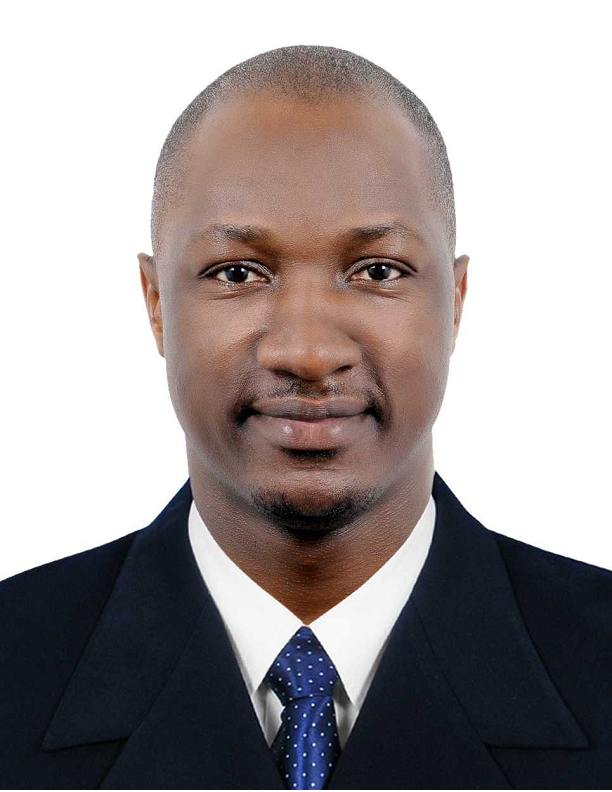 Name:	Joseph Date of birth:	18-08-1979Nationality:		UgandanSex:			MaleMarital status:	MarriedReligion:              ChristianEmail Address:       joseph.381619@2freemail.com  Physically handy with over 6 years of experience as an assistant restaurant manager (4yrs) and security (2yrs). Complete knowledge of the hospitality industry. Adept at maintaining and using relevant   equipment. Highly skilled in anticipating guests’ needs and responding appropriately. Well versed in sustaining positive guest relationsWORK EXPERIENCE                                                    Security Guard World security Dubai 2015 - to present. Meet and greeting customers at the entrance     . Making sure everything is safe and secure at the store. Taking records of stock delivered . Checking of stuff when leaving the premises Assistant Manager Trudys Dinner and restaurant (Uganda) 2012 - 2015. Greet guests as they arrive and guide them appropriately. Working with the term to making a great dinning experience . Customer service, a friendly relaxed and quick service to the customers . Making sure my term is motivated, resolve conflicts EDUCATIONAL BACKGROUNDHigh School Diploma – 1999ADDITIONAL CAPABILITIES• Excellent guest service, communications and interpersonal skills• Profound ability to work on a flexible schedule • Service orientated and highly organized• Able to work with people of different backgrounds